Name: _____________________________________				Period: _____  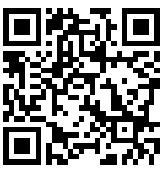 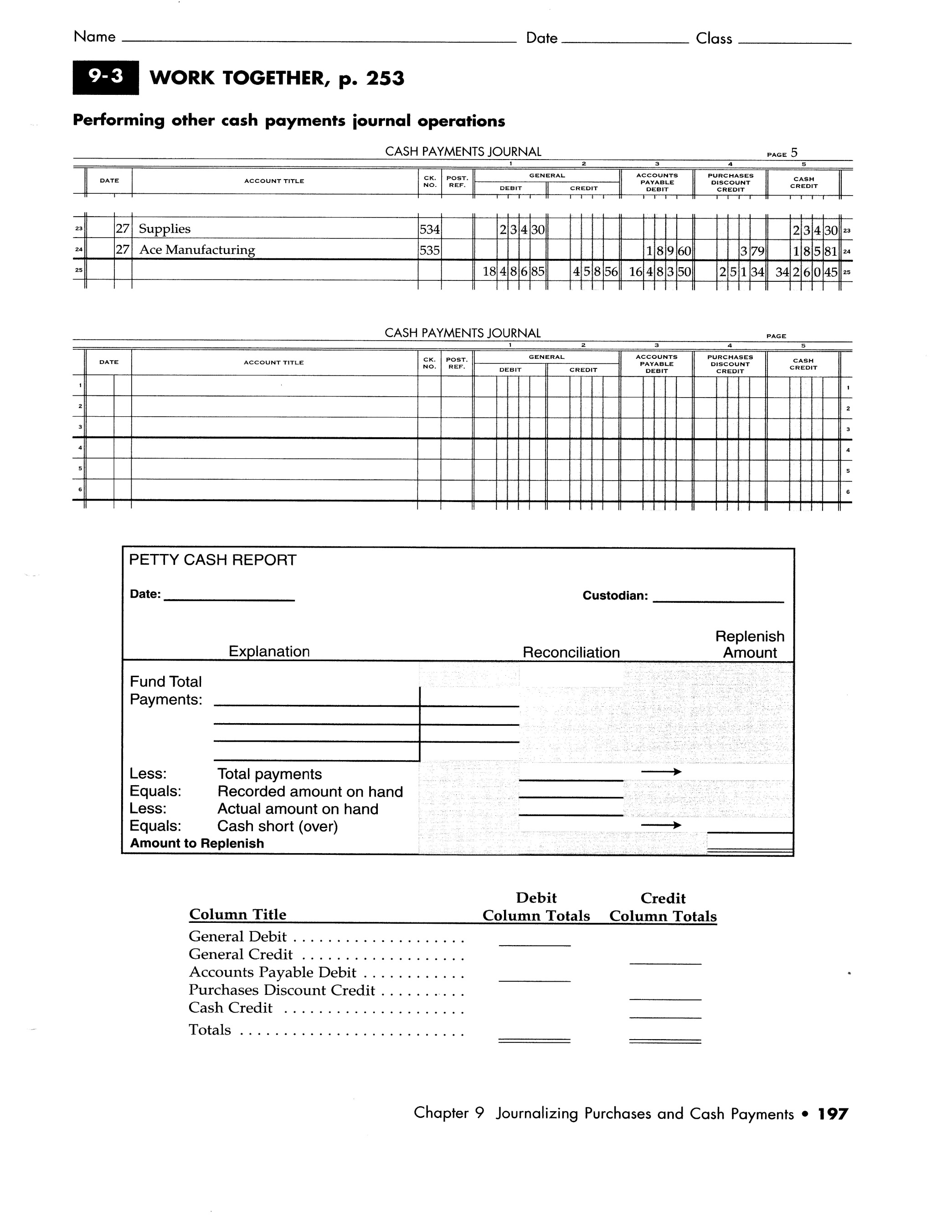 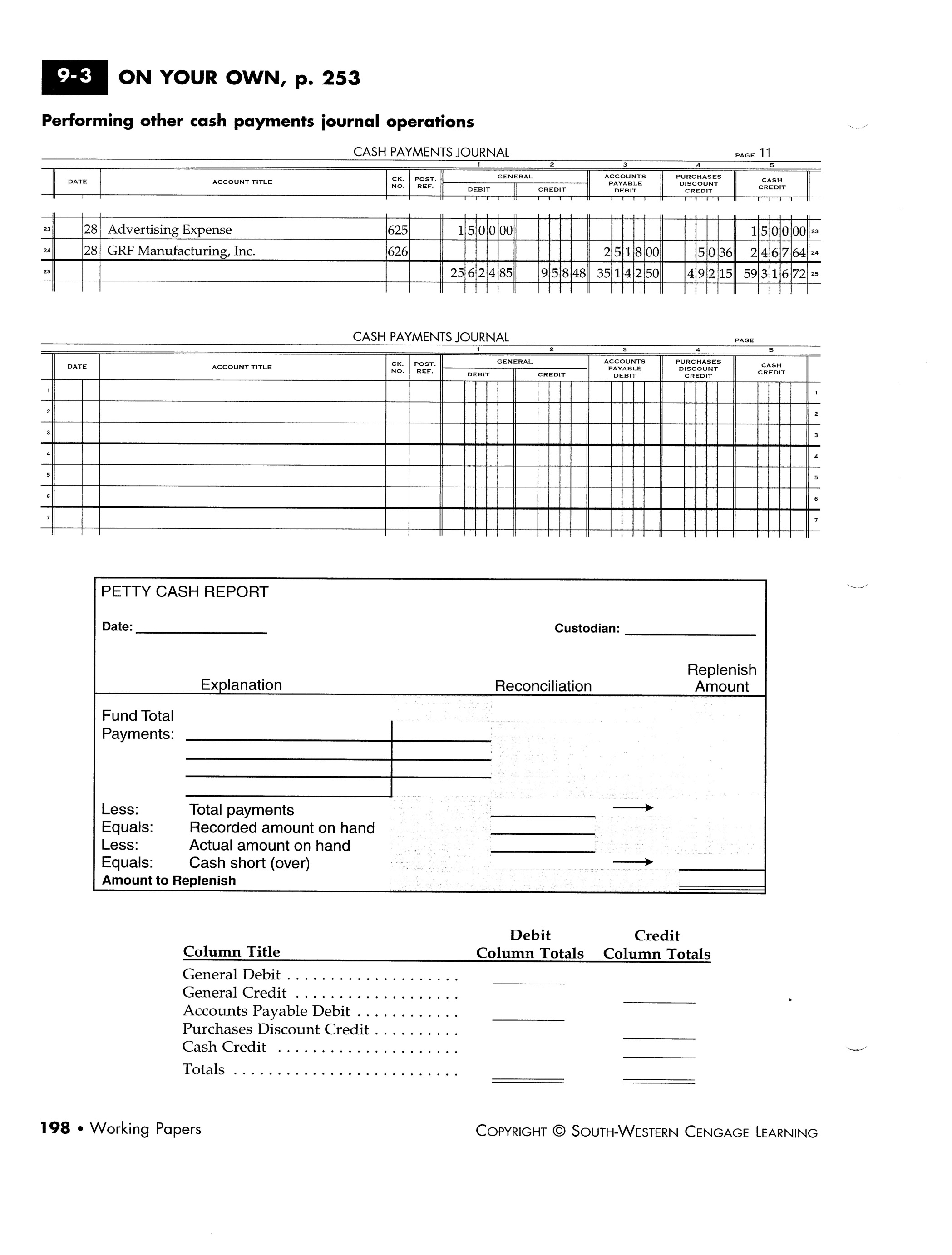 